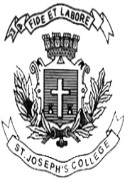 ST. JOSEPH’S COLLEGE (AUTONOMOUS), BENGALURU-27M.S.W - IV SEMESTERSEMESTER EXAMINATION: JULY2022SW 0118 – Juvenile Justice and Correctional AdministrationTime- 2 ½ hrs								Max Marks-70This question paper contains ONE printed page and THREE partsPart IAnswer any FIVE questions.							5 x 5 = 25	What is crime? List out the categories of prisoners kept in prisons.Expand ‘3 R’, explain its importance. Highlight the purpose of enacting the POCSO Act Outline the functions of Child Welfare Committee under JJ Act Describe the condition of prisoners in prisons in IndiaWhat are the major categories of prisons / jails? What is Criminal Procedure Code. Explain its importance Describe the role of Social Worker in reforming children in conflict with law PART II    Answer any THREE questions. 	          					3 X 10 = 30Explain the logic of considering prisoners’ rights as human rights Highlight the salient features of Model Prison Manual. Describe the influential factors responsible for increase in crime in IndiaList out the institutions working for the reformation and rehabilitation of children under JJ ActState the important features of the Indian Penal CodePART IIIAnswer any ONE question. 						1 X 15 = 15UN Standard Minimum Rules for the treatment of prisoners is considered binding to follow by the member nations. Justify“The principles and provisions of Juvenile Justice Act protects children from deviant behaviour and exploitation”. Place your arguments